Publicado en Zaragoza el 23/12/2019 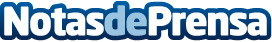 Todas las ventajas de los sopladores de hojas portátiles por soplador.euEl jardín de casa libre de hojas, muchas veces resulta una difícil tarea, pues aquí vienen los principales argumentos de por qué nunca ha de faltar un soplador de hojas portátil en casaDatos de contacto:Fernando639032025Nota de prensa publicada en: https://www.notasdeprensa.es/todas-las-ventajas-de-los-sopladores-de-hojas Categorias: Jardín/Terraza http://www.notasdeprensa.es